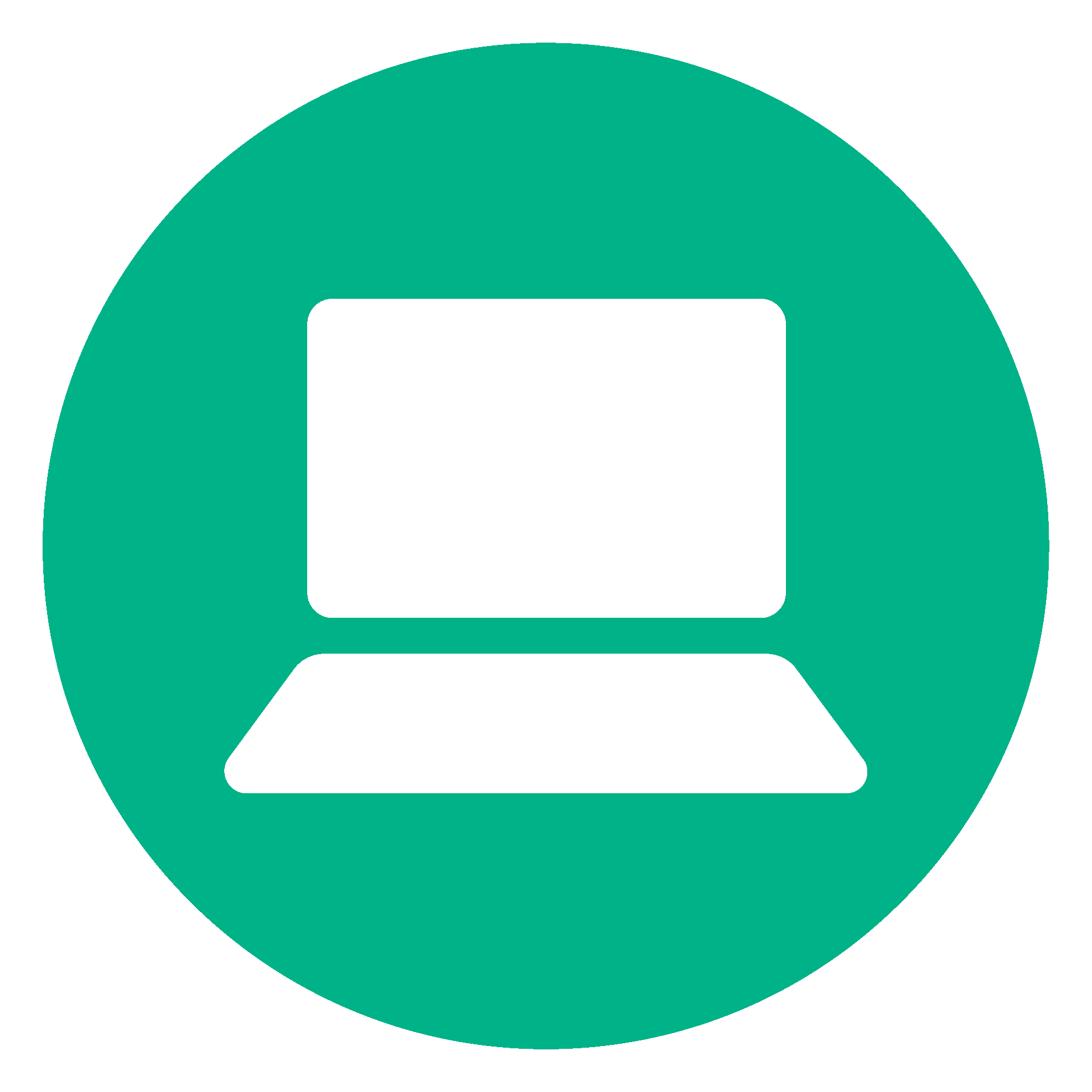 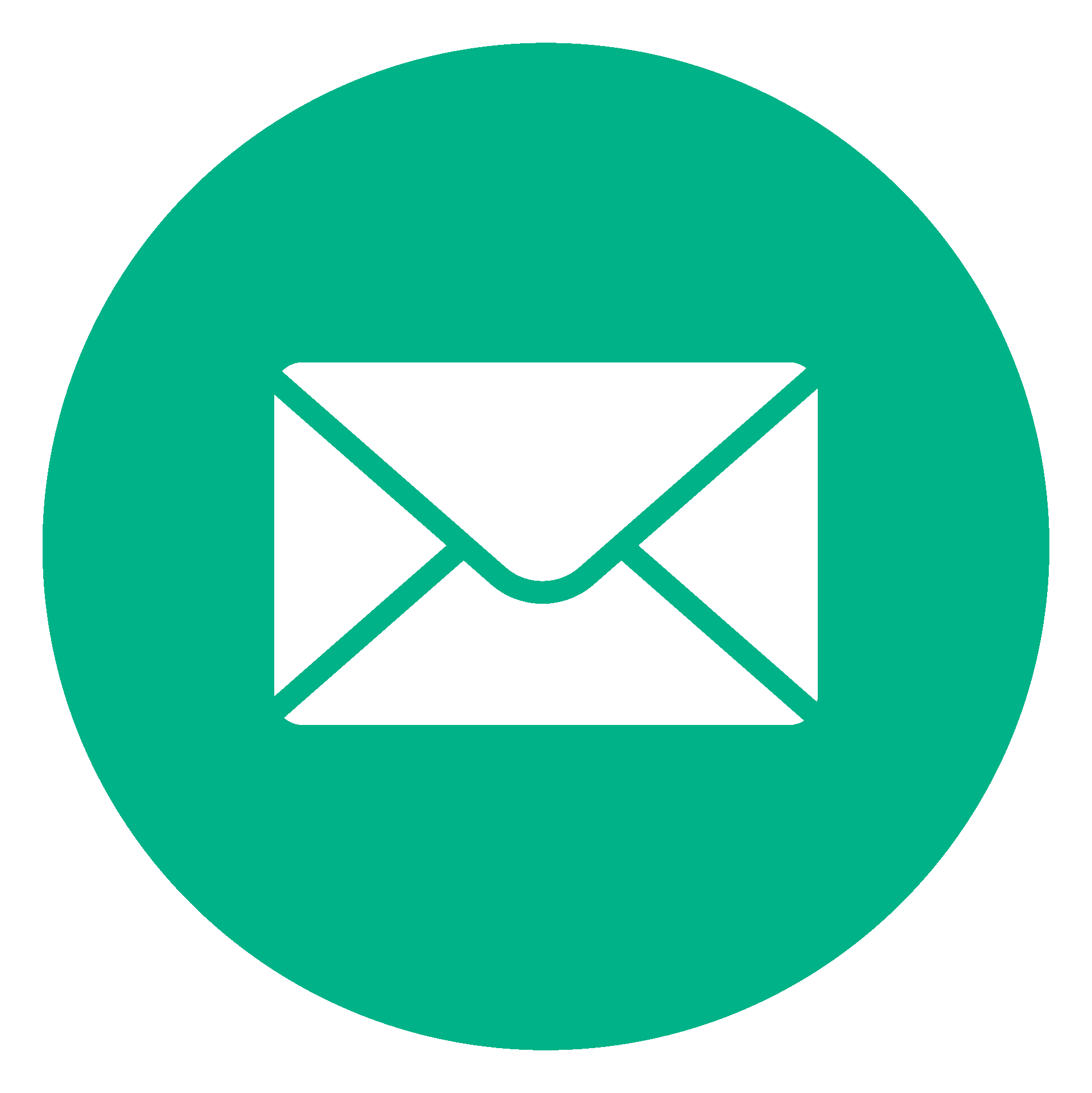 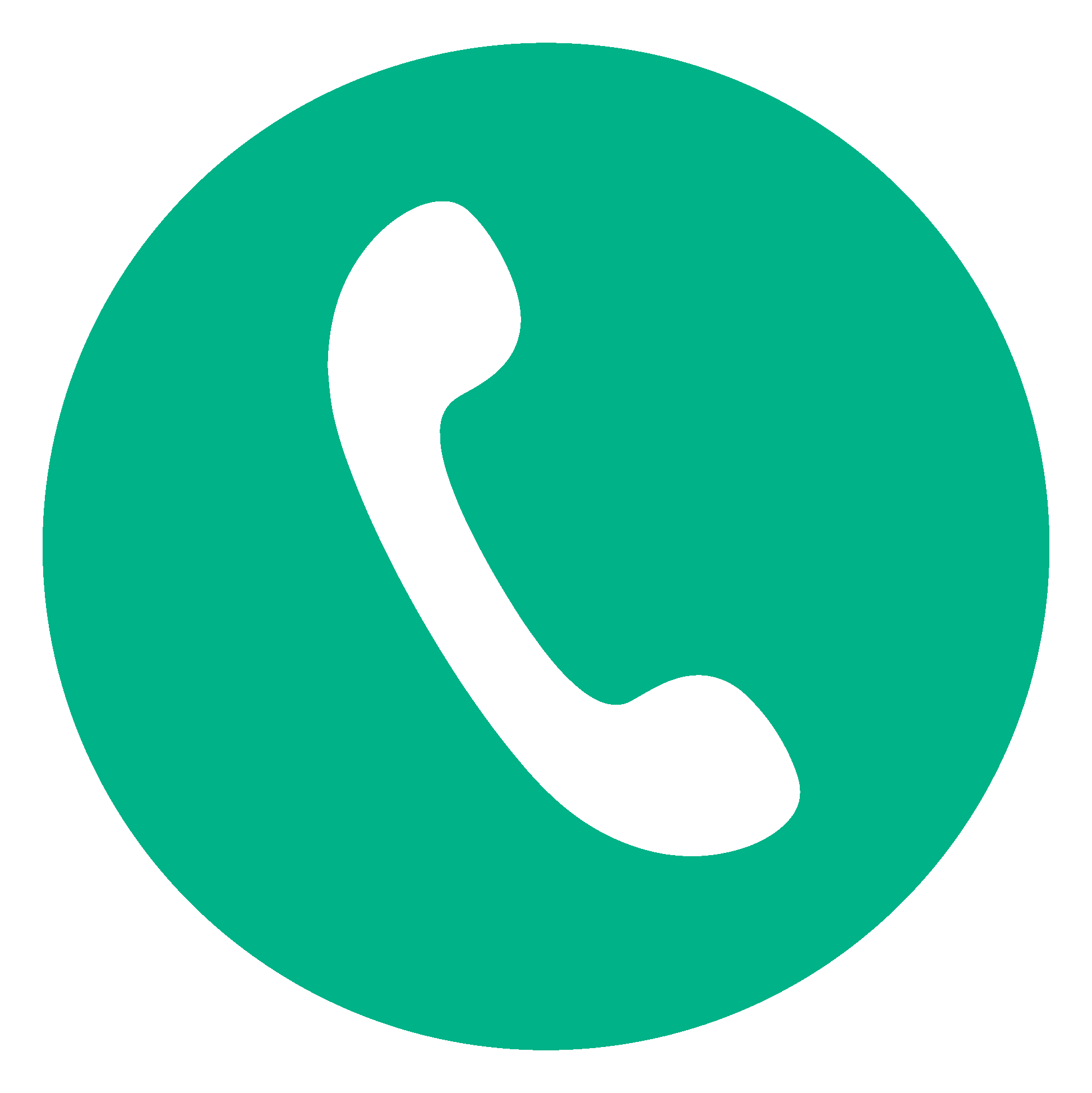 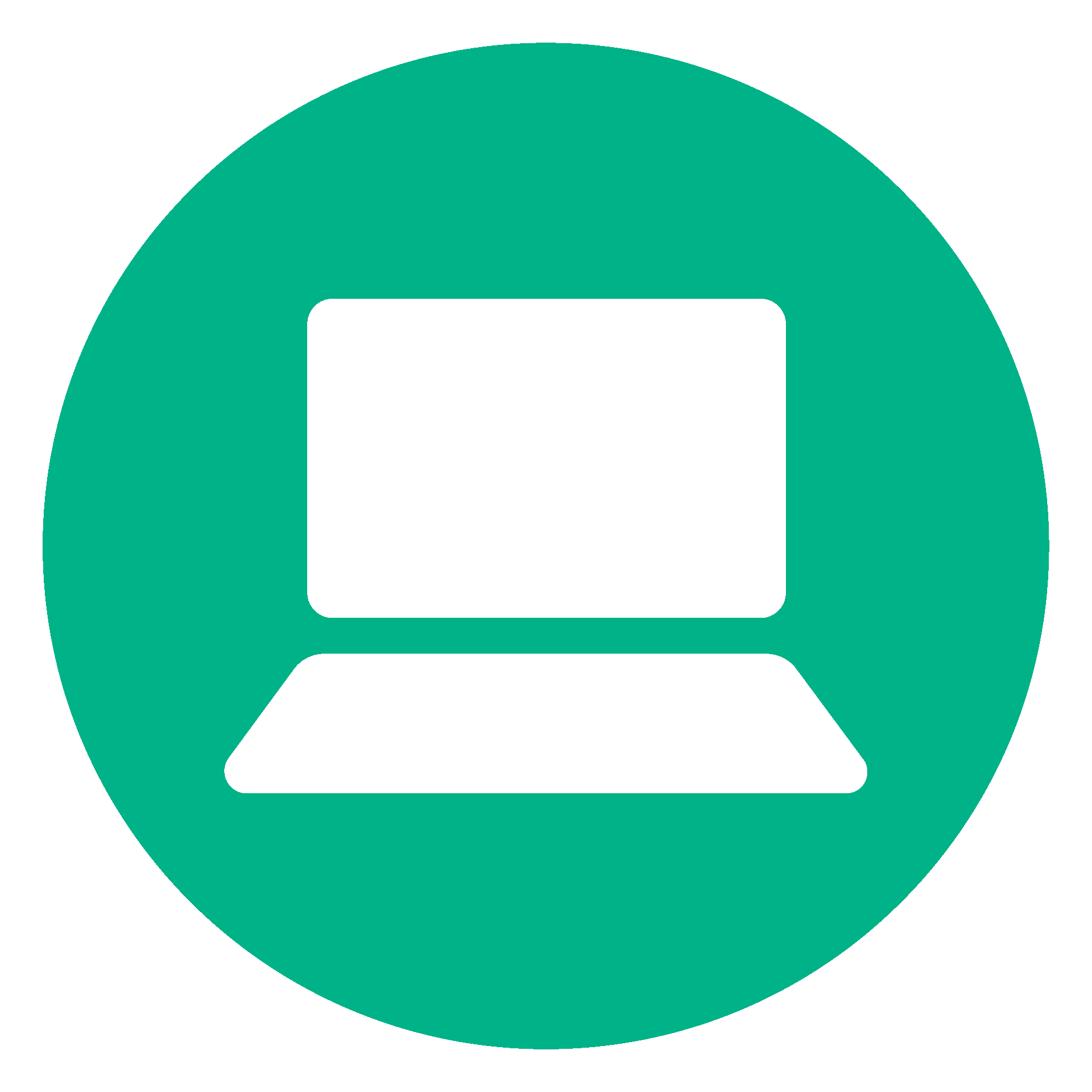 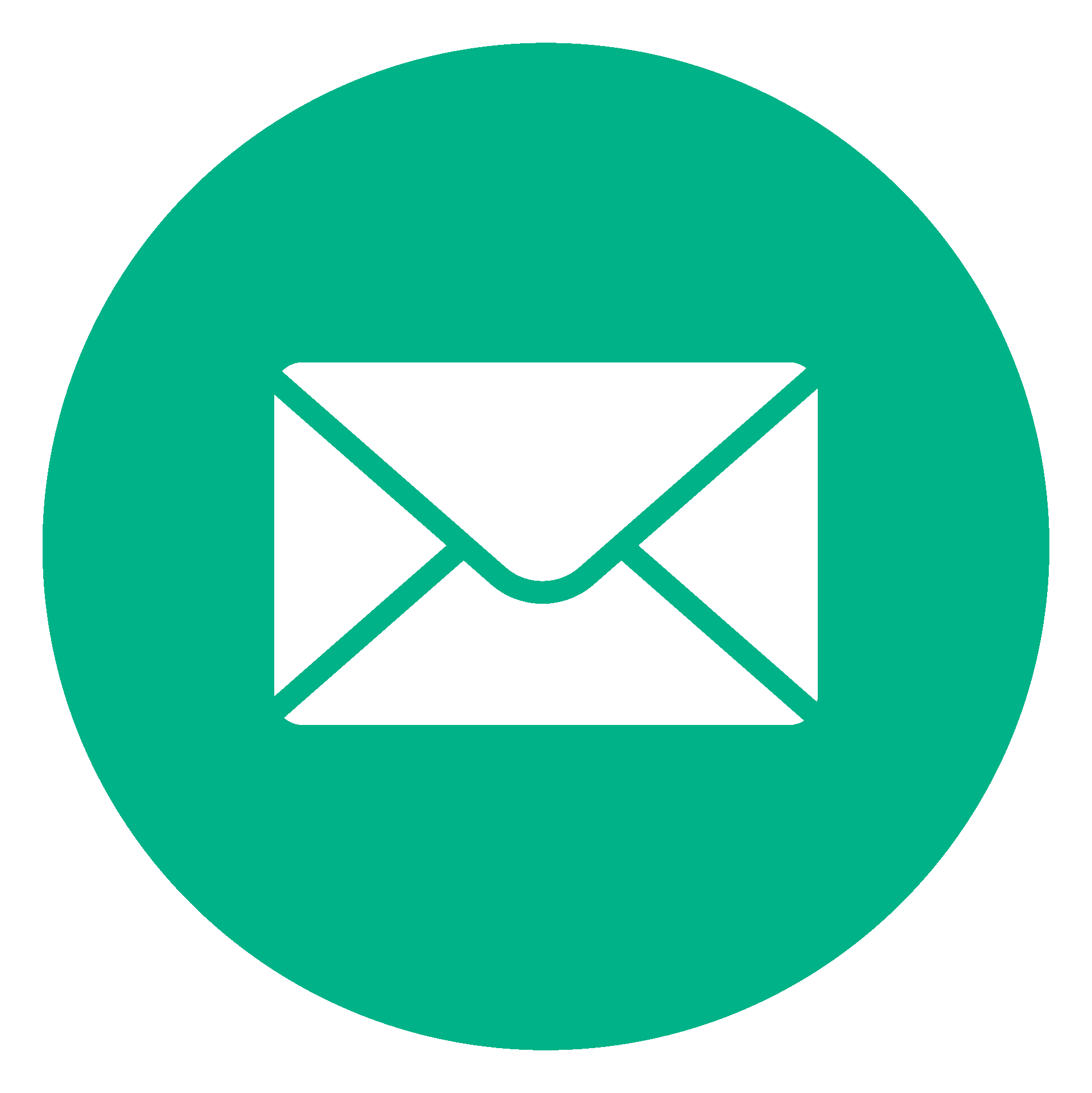 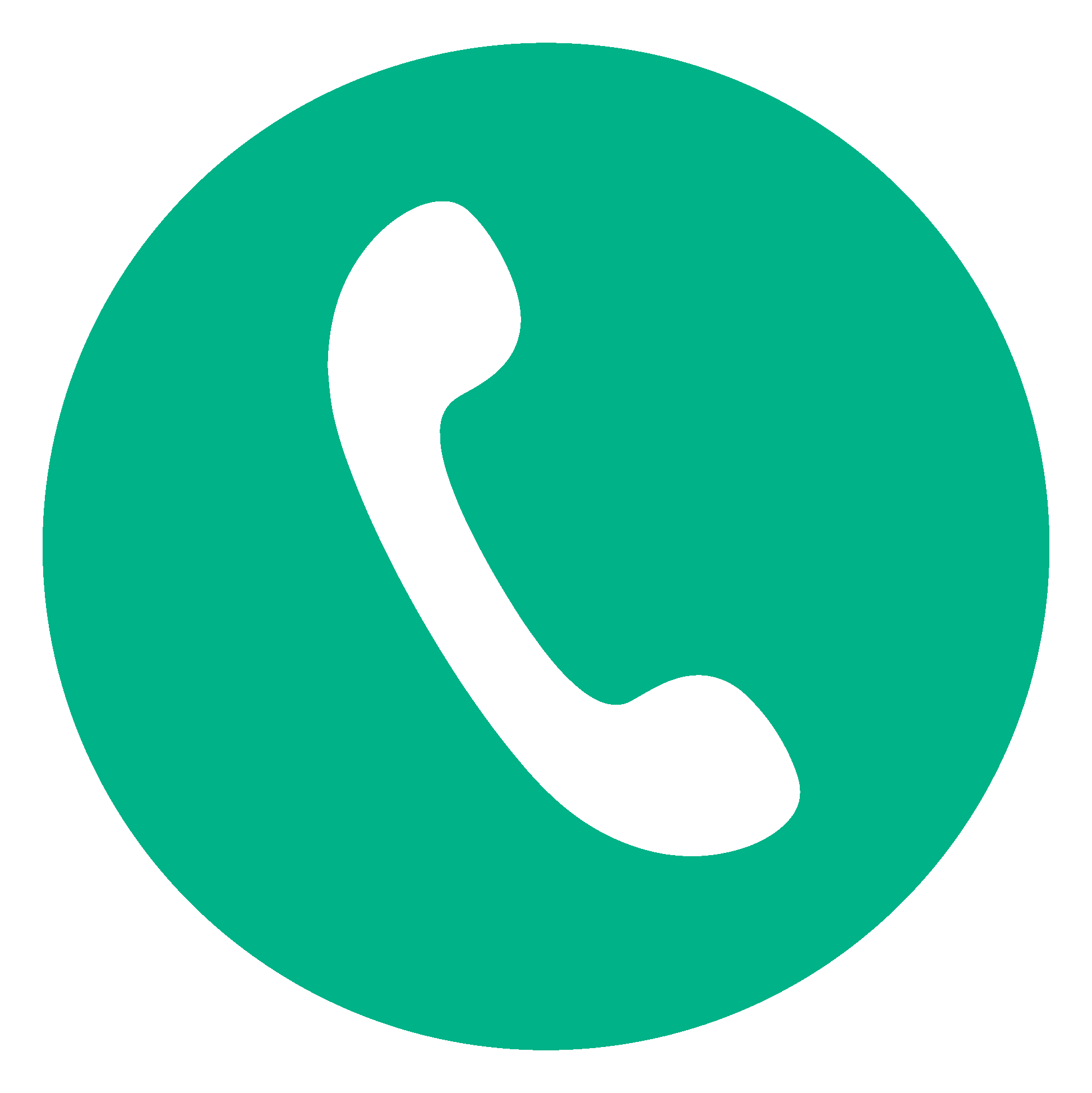 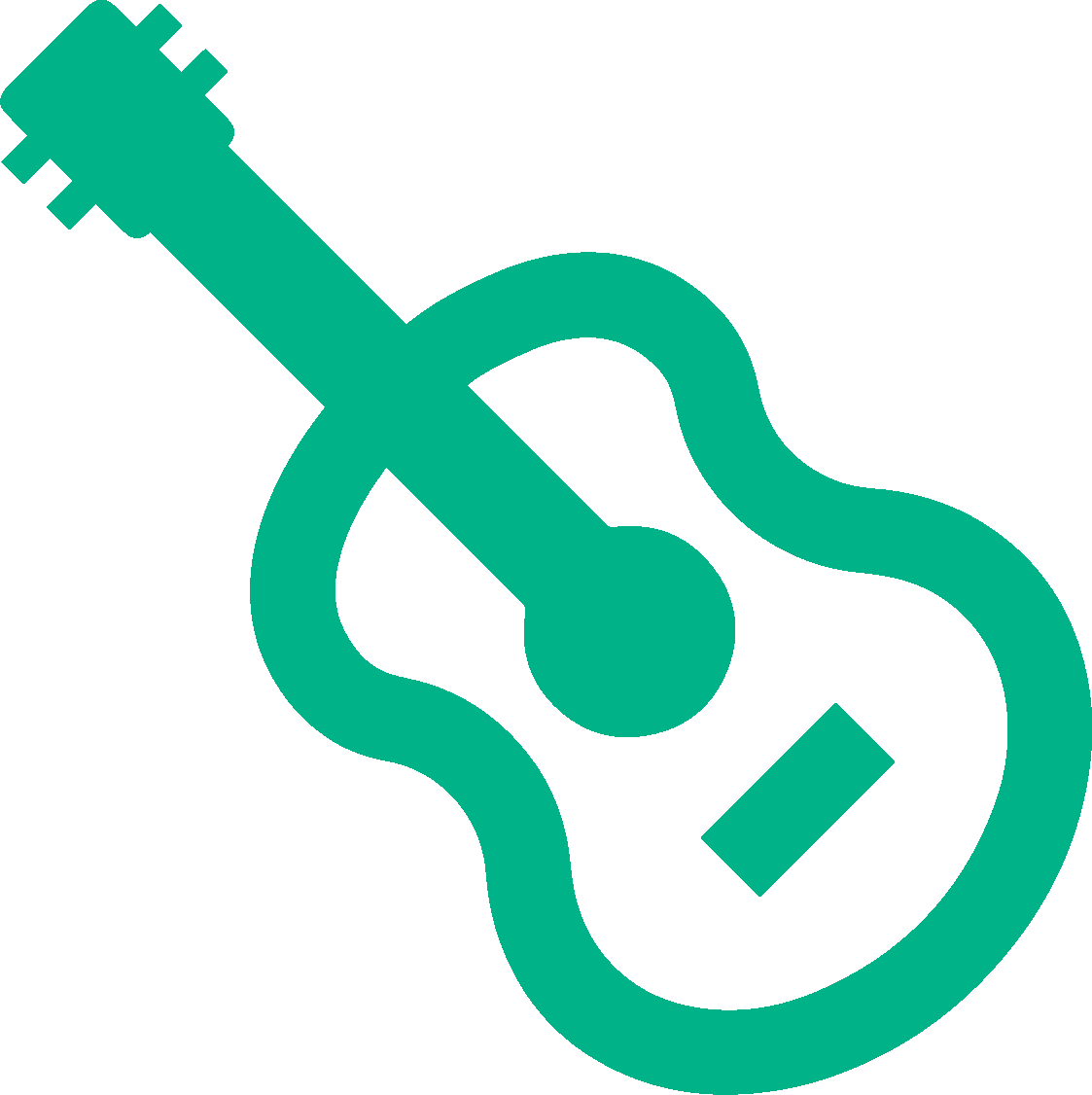 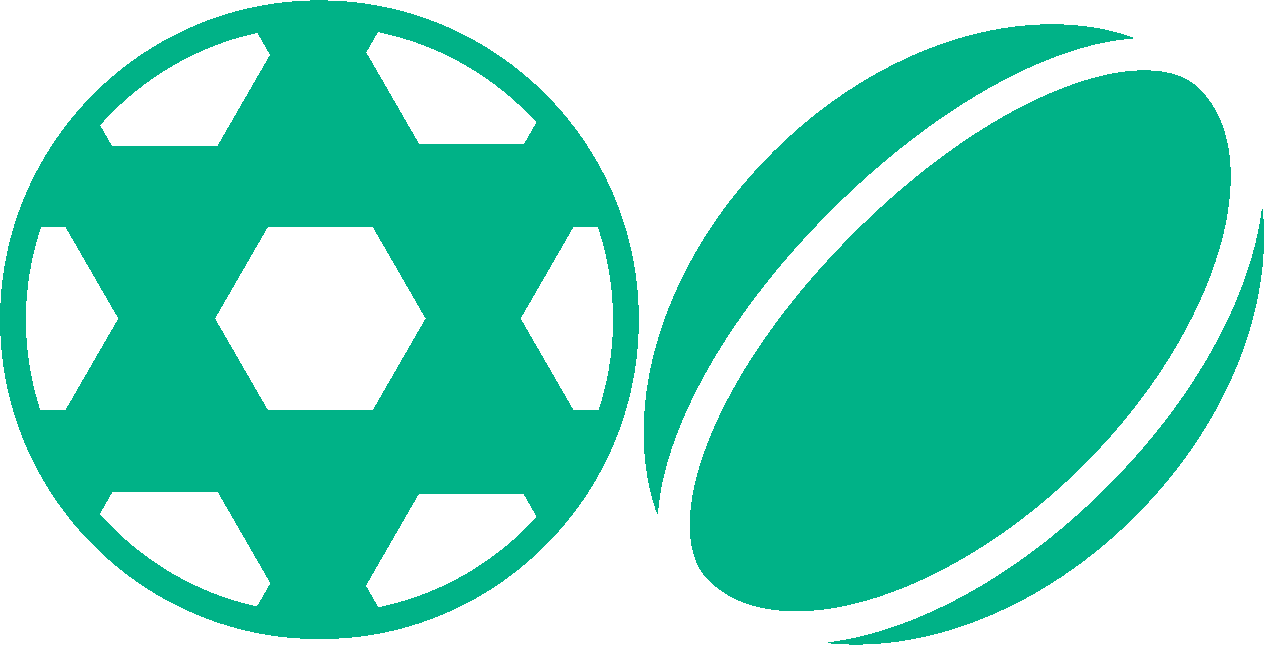 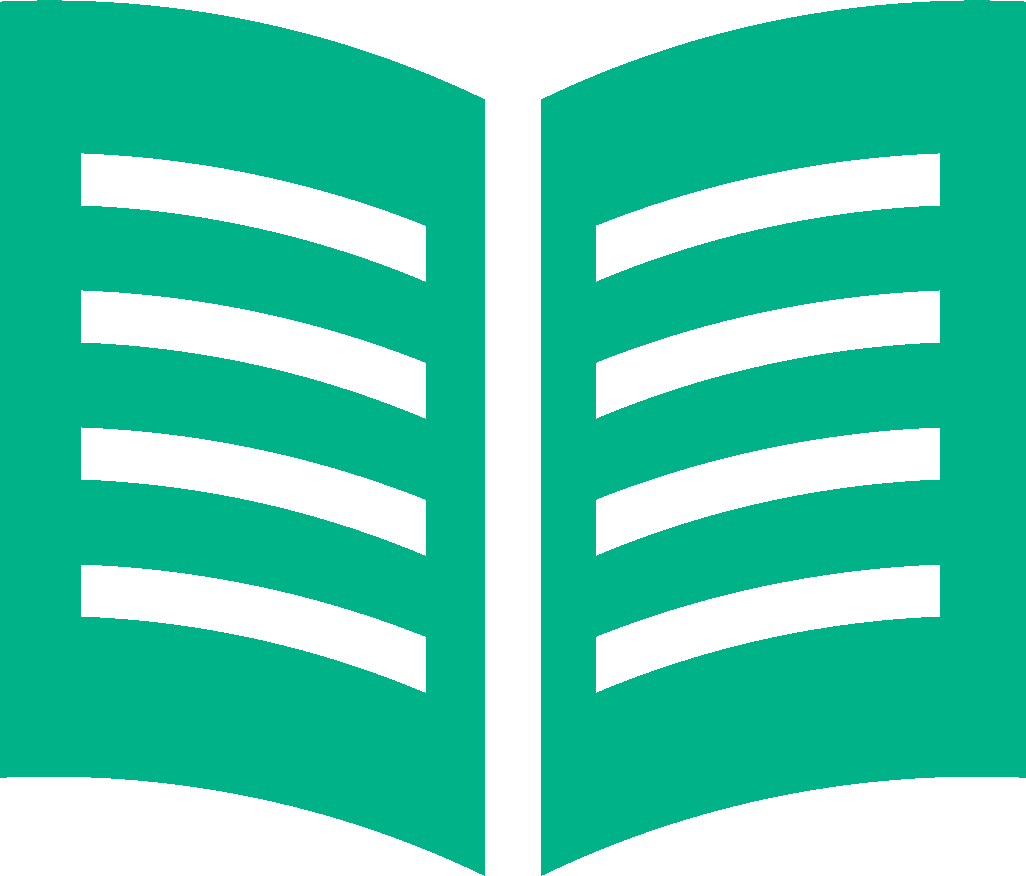 Dear Parent,Is the back to school period becoming too stressful due to rising school expenses each year? Would $500 help with costs like uniforms, shoes, books, laptops and extracurricular activities?                        Saver Plus is a free ten-month program that provides financial education and matches your savings goals dollar for dollar, up to $500.
 Build money management skills
 Become a regular saver
 Achieve financial goals
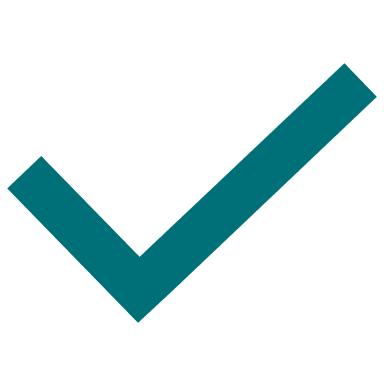 
Saver Plus is delivered in the Greater Dandenong area by Berry Street. All eligible parents are invited to join the program now to prepare for their back to school expenses in 2022. Upon completion, ANZ will match your savings up to $500 for education-related expenses.To be eligible to participate in Saver Plus you must:be 18 years or over; andbe a parent or guardian of a student attending school, or be attending or returning to vocational training yourself; andhave a current Health Care card or Pensioner Concession card and an eligible Centrelink payment; andhave some form of regular income from work (you or your partner)- cash in hand income and Centrelink child support is acceptable.How do I find out more?Enquire online by clicking here Call or text message your local Saver Plus Coordinator Wendy on 0417 307 406 or email to your interest to wmawoyo@berrystreet.org.auKind regards,Wendy MawoyoSaver Plus Coordinator – Greater Dandenong